                                                            APÉNDICE "H"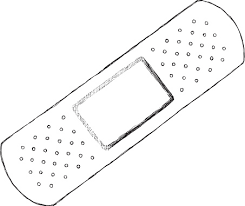      REPORTE OUCH 